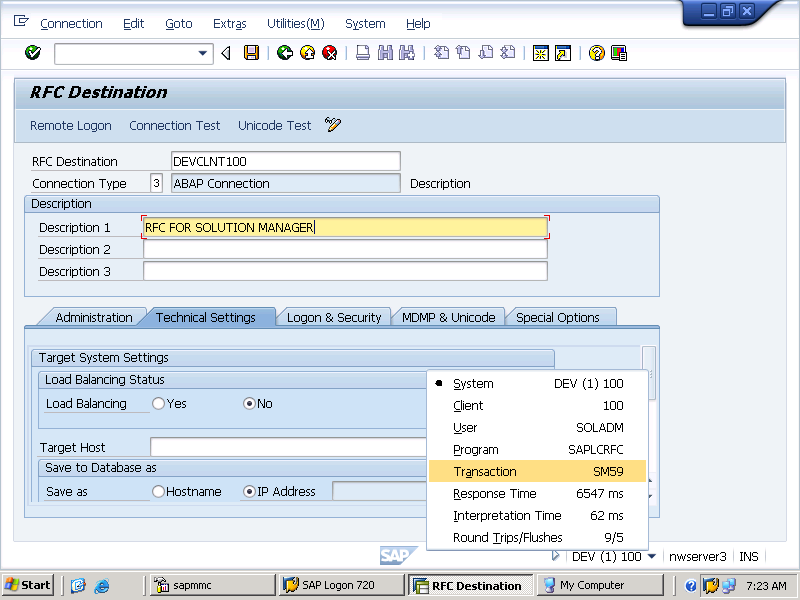 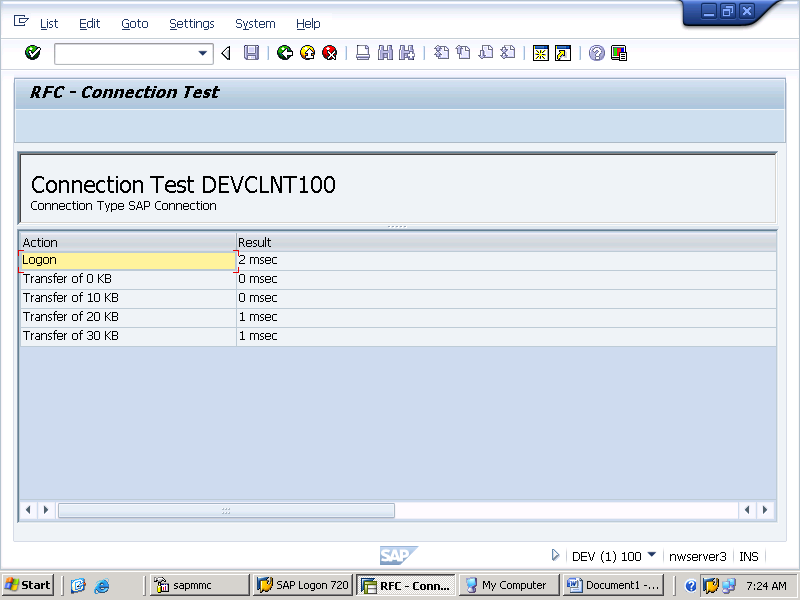 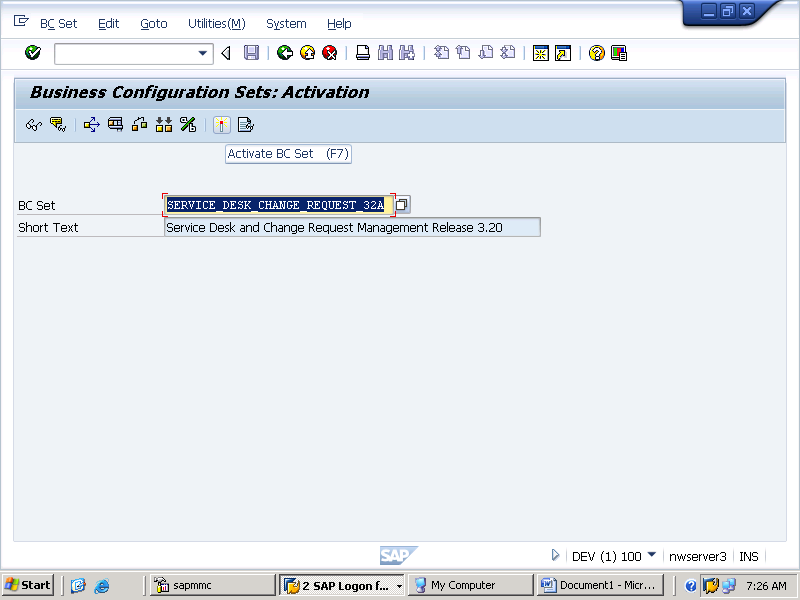 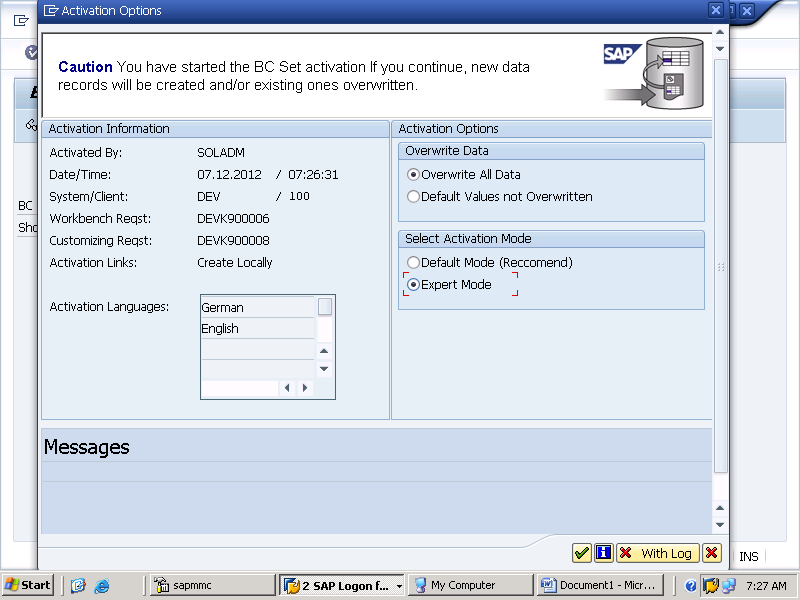 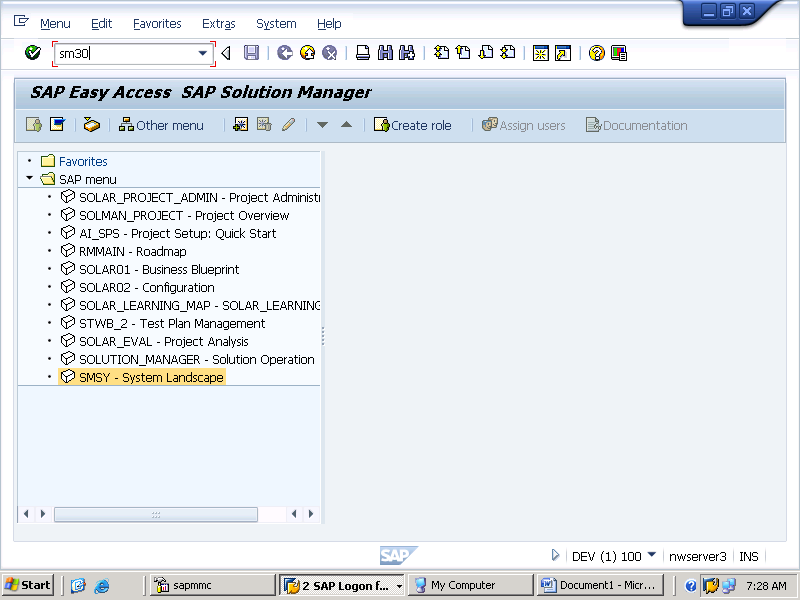 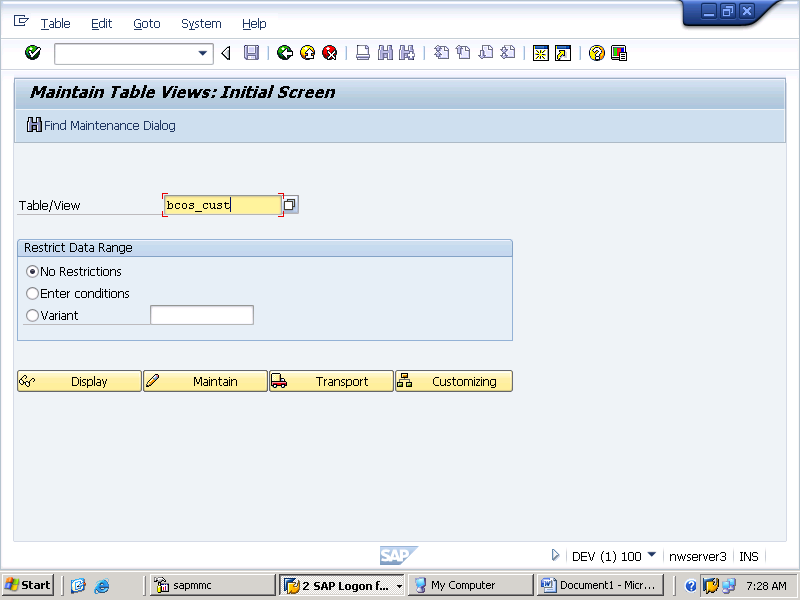 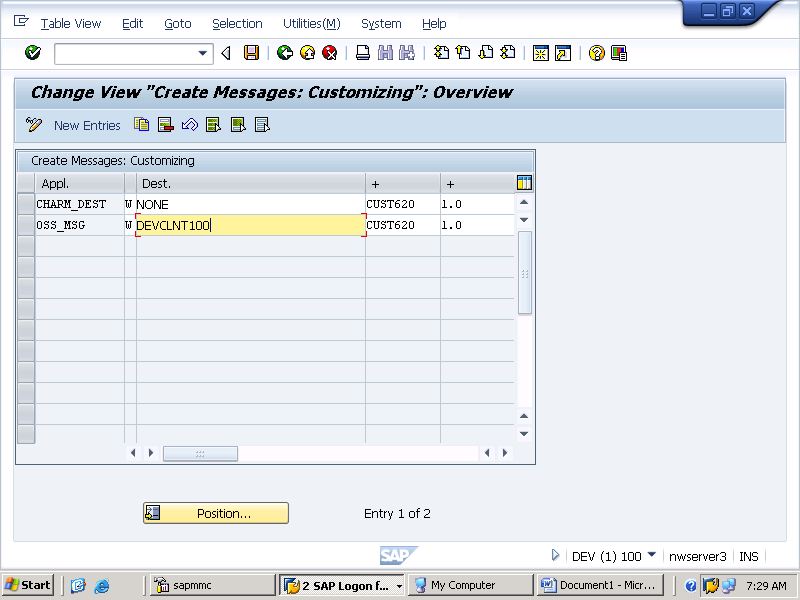 Transaction TO MAIN TAIN THE TABLE  ” bcos_cust”  IS  SM30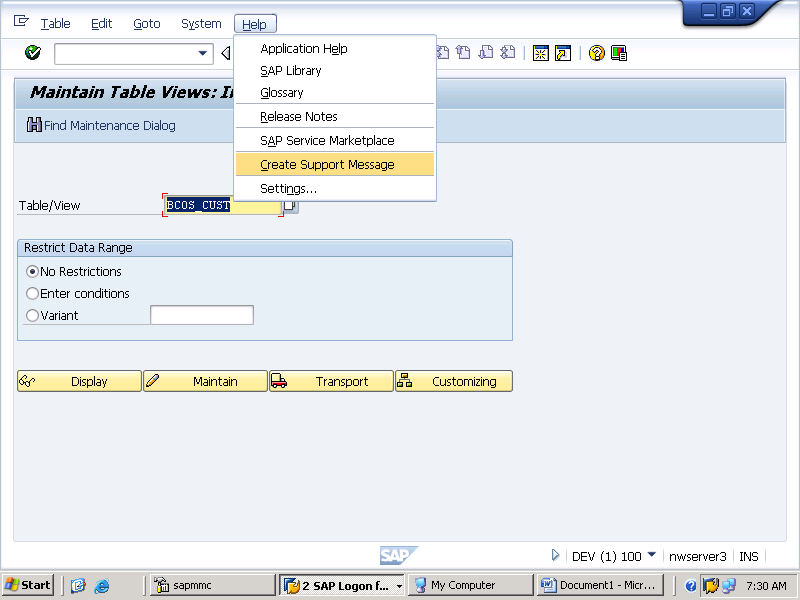 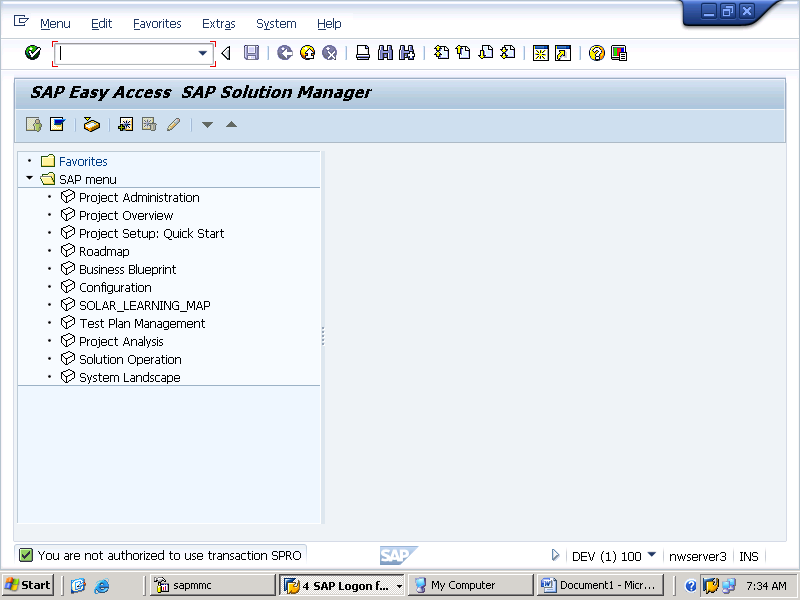 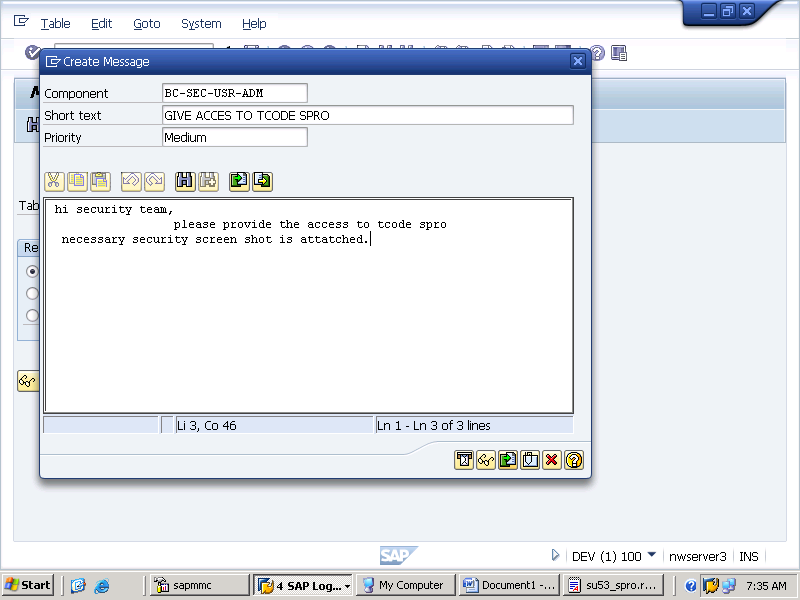 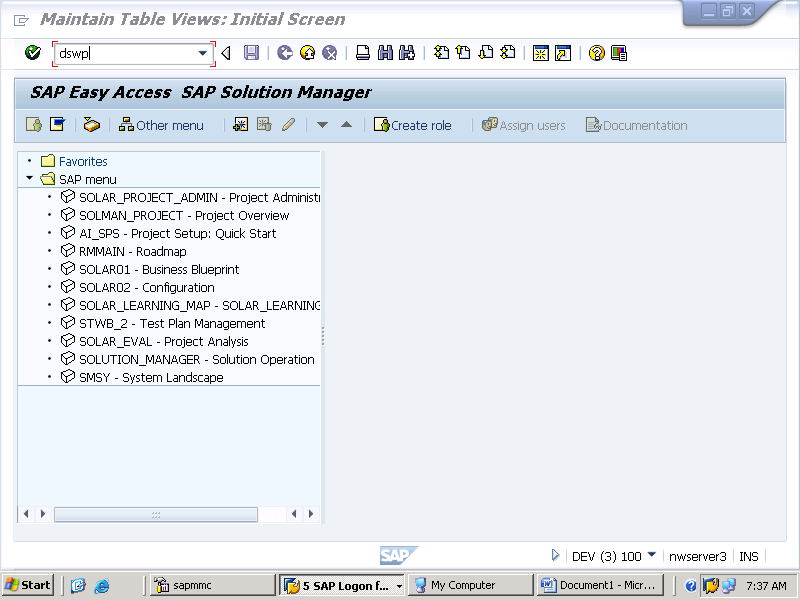 \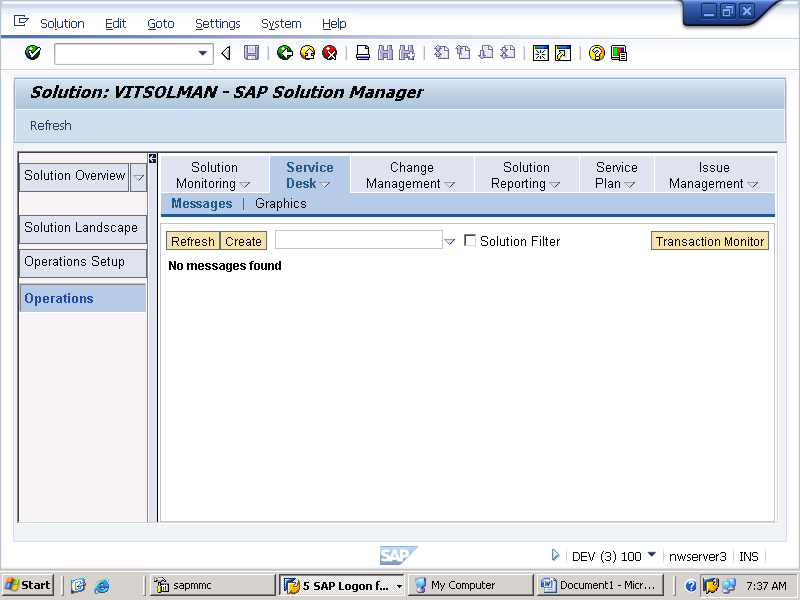 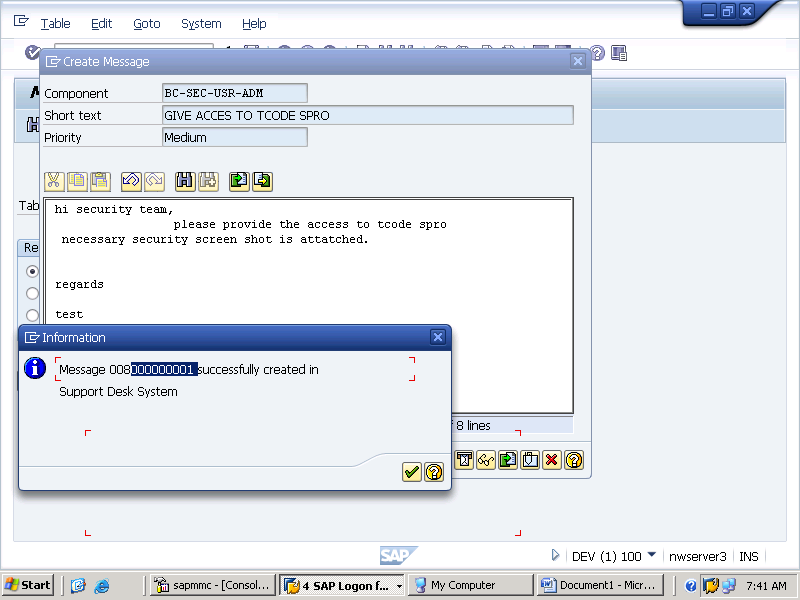 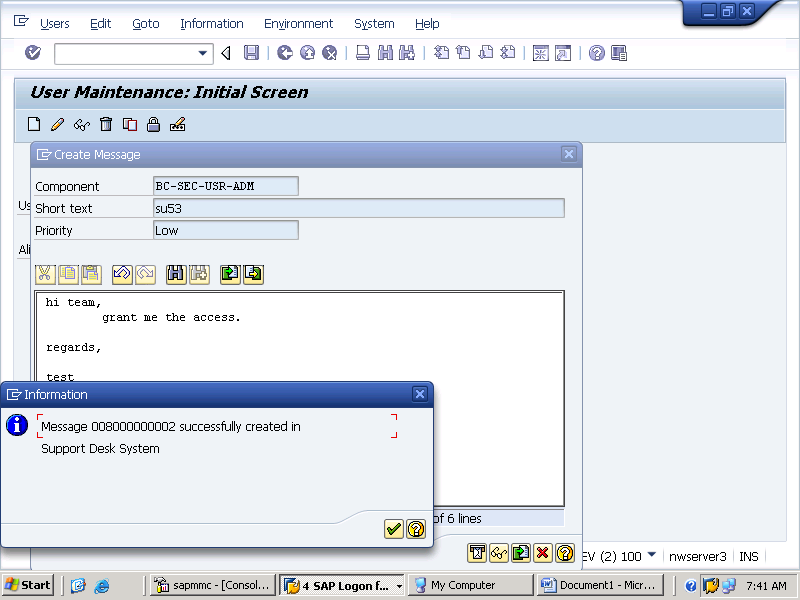 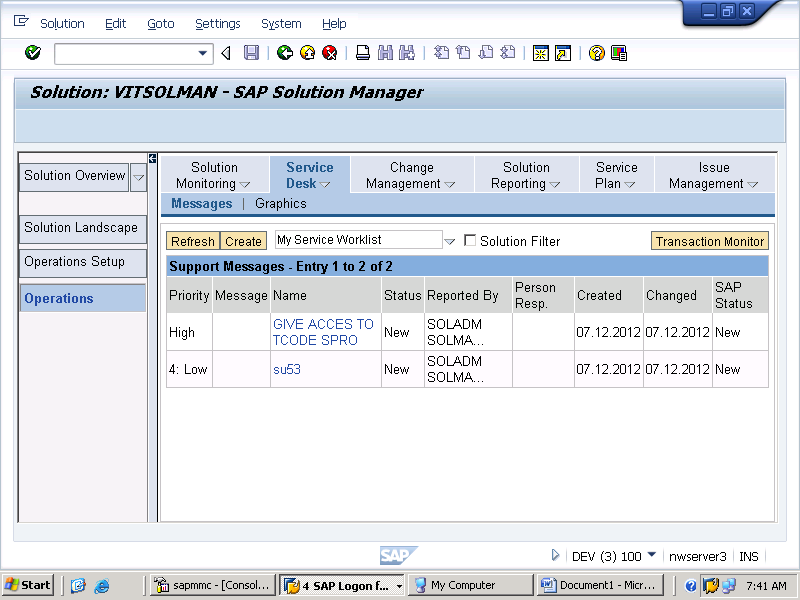 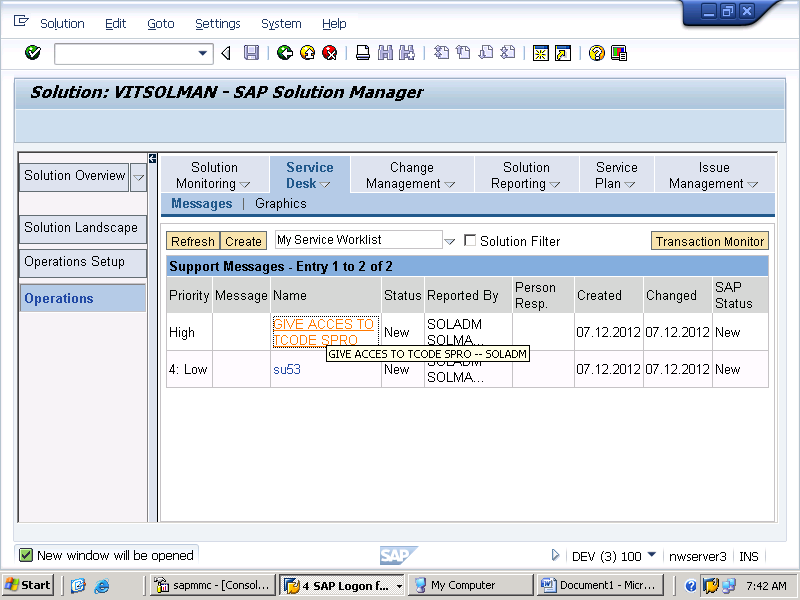 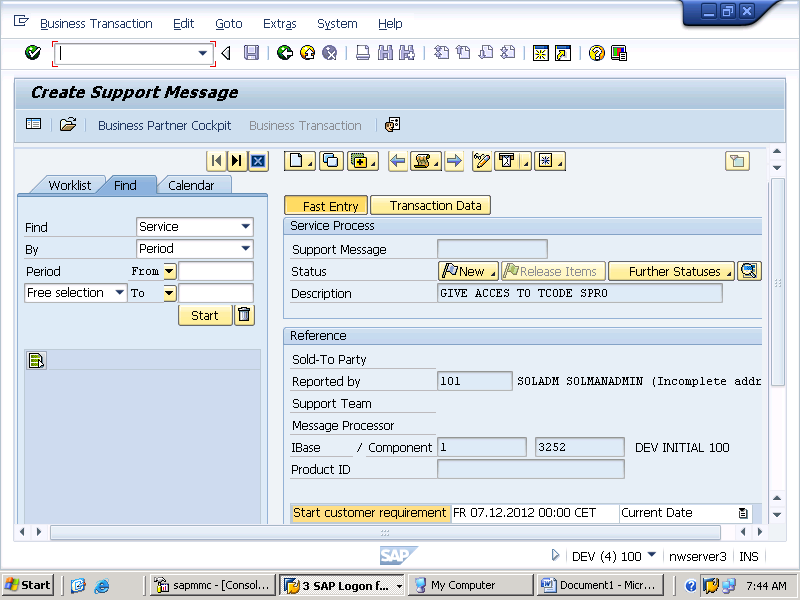 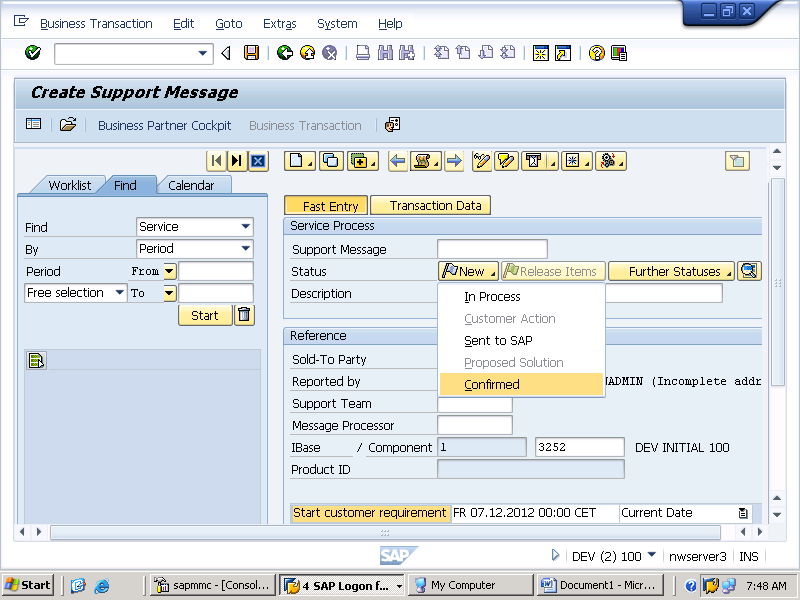 